Добрый день уважаемые родители. Предлагаю вам сегодня сделать цветок в технике оригами. Для этого нам понадобиться 8 квадратов белой бумаги размером  8х8см  и 3 квадрата зеленой бумаги размером 7х7 см. Схема предлагается ниже, удачи вам в вашей работе. Удачи в вашей работе.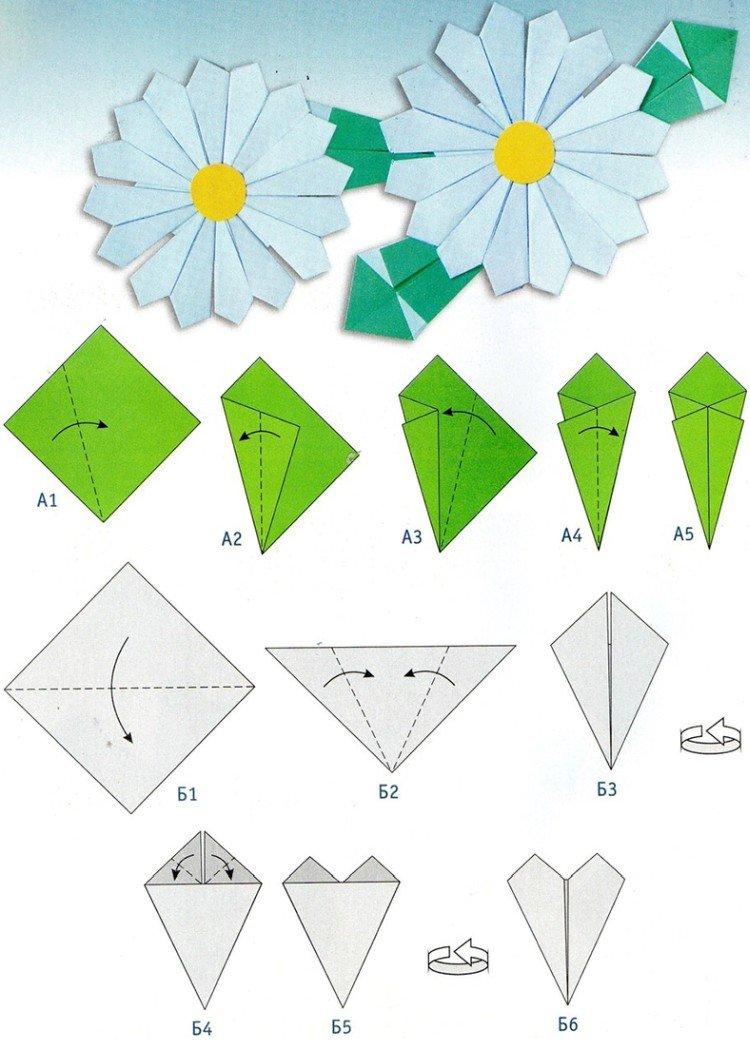 